Maths Home Learning Grid - Year 3 (Bronze) 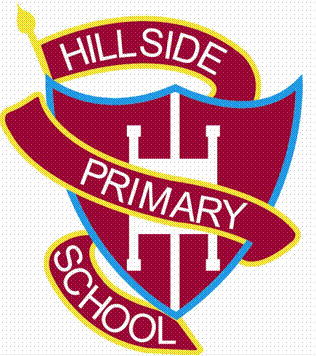 1.3.21 – Measurement: Length and PerimeterMonday 1st MarchLesson 1 –Measure Length in cmWatch:  https://vimeo.com/430299105Complete WorksheetTuesday 2nd March Lesson 2- Measure Length in mWatch:  https://vimeo.com/504466031Complete WorksheetTuesday 2nd March Lesson 2- Measure Length in mWatch:  https://vimeo.com/504466031Complete WorksheetTuesday 2nd March Lesson 2- Measure Length in mWatch:  https://vimeo.com/504466031Complete WorksheetWednesday 3rd MarchLesson 3 – Equivalent Lengths – m and cmWatch:  https://vimeo.com/504467081Q1-3Thursday 4th March Lesson 4 – Equivalent Lengths – mm and cmWatch:  https://vimeo.com/504918866Q1-4Thursday 4th March Lesson 4 – Equivalent Lengths – mm and cmWatch:  https://vimeo.com/504918866Q1-4Thursday 4th March Lesson 4 – Equivalent Lengths – mm and cmWatch:  https://vimeo.com/504918866Q1-4Friday 5th MarchLesson 5 – Compare LengthsWatch:  https://vimeo.com/505647236Complete Worksheet Friday 5th MarchLesson 5 – Compare LengthsWatch:  https://vimeo.com/505647236Complete Worksheet Times Table PracticeRemember to log into Times Table Rockstars to improve your times tables status. Check the tournaments to join in a battle of the bands. Times Table PracticeRemember to log into Times Table Rockstars to improve your times tables status. Check the tournaments to join in a battle of the bands. Key Skills Practice Practise your number bonds to 10, 20 and 100 (multiples of 10) by playing ‘Hit the Button’ or visiting the Numbots website with your TTRS login and selecting a number bonds challenge. https://www.topmarks.co.uk/maths-games/hit-the-buttonhttps://numbots.com/Key Skills Practice Practise your number bonds to 10, 20 and 100 (multiples of 10) by playing ‘Hit the Button’ or visiting the Numbots website with your TTRS login and selecting a number bonds challenge. https://www.topmarks.co.uk/maths-games/hit-the-buttonhttps://numbots.com/Key Skills Practice Practise your number bonds to 10, 20 and 100 (multiples of 10) by playing ‘Hit the Button’ or visiting the Numbots website with your TTRS login and selecting a number bonds challenge. https://www.topmarks.co.uk/maths-games/hit-the-buttonhttps://numbots.com/